INDICAÇÃO Nº 733/2014Sugere ao Poder Executivo Municipal a realização de estudos visando à instalação de ondulação transversal (lombada),na Rua Inácio Antônio, próxima a pracinha, neste município.Excelentíssimo Senhor Prefeito Municipal, Nos termos do Art. 108 do Regimento Interno desta Casa de Leis, dirijo-me a Vossa Excelência para sugerir que, por intermédio do Setor competente, sejam realizados estudos visando a construção de ondulação transversal (lombada), em conformidade com o disposto na Resolução nº 39/1998 do Conselho Nacional de Trânsito – CONTRAN, ou a instalação de outros dispositivos redutores de velocidade, na Rua Inácio Antônio, próximo a pracinha,  neste município.Justificativa:Conforme relatos dos moradores , a referida via pública é de intensa movimentação, principalmente nos horários de pico. Os carros que transitam pelo local não respeitam o limite de velocidade o que provoca acidentes pelo menos uma vez na semana. Os moradores pedem com urgência uma atenção ao local.Plenário “Dr. Tancredo Neves”, em 18 de fevereiro de 2.014.Celso ÁvilaVereador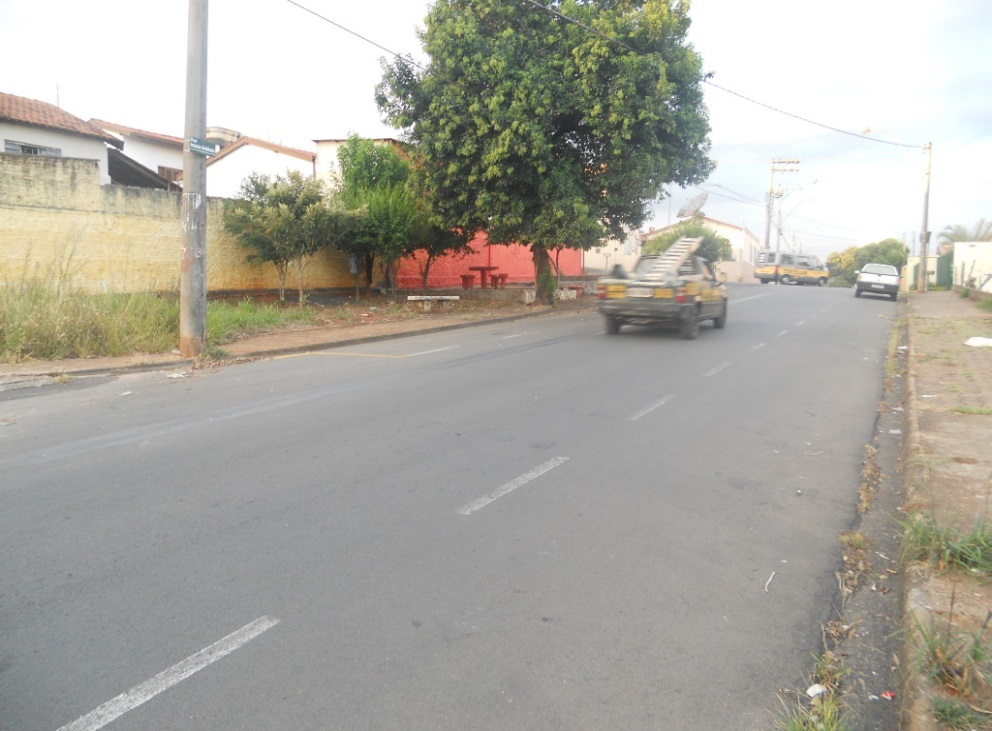 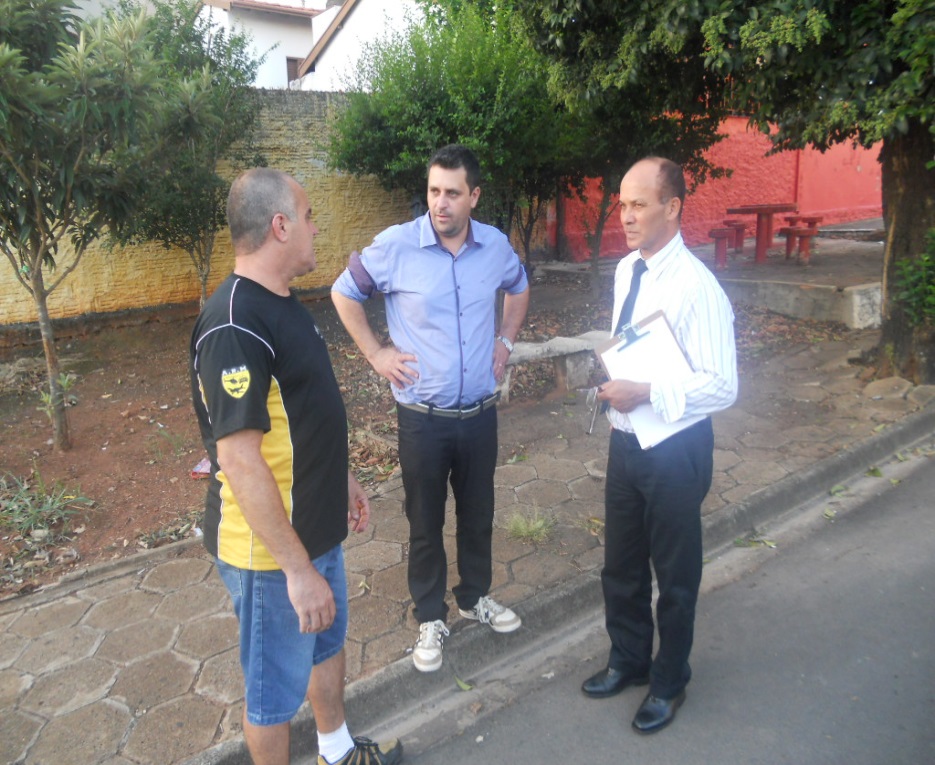 